ISTITUTO COMPRENSIVO DI BASIGLIO20080 BASIGLIO (MI) – Piazza Leonardo da VinciCod. Fisc. 97033930153 – Cod. Mecc. MIIC88400GTel. (02) 90753109 – 90754391 -  Fax (02) 90751491PEO:miic88400g@istruzione.it; PEC:miic88400g@pec.istruzione.itAUTODICHIARAZIONE ASSENZA DA SCUOLA PER MOTIVI DI SALUTE NON SOSPETTI PER COVID-19Il/la sottoscritto/a _________________________________________________________________________ in qualità di genitore (o titolare della responsabilità genitoriale) di __________________________________, frequentante la classe __________ sezione ___________ di scuola INFANZIA PRIMARIA SECONDARIA consapevole di tutte le conseguenze civili e penali previste in caso di dichiarazioni mendaci, e consapevole dell’importanza del rispetto delle misure di prevenzione finalizzate alla diffusione di COVID-19 per la tutela della salute della collettività, DICHIARAche il proprio figlio/a può essere riammesso/a a scuola poiché nel periodo di assenza il/la figlio/a NON HA PRESENTATO i seguenti sintomi potenzialmente sospetti per COVID-19: febbre (> 37,5° C) tosse difficoltà respiratorie congiuntivite rinorrea/congestione nasale sintomi gastrointestinali (nausea/vomito, diarrea) perdita/alterazione improvvisa del gusto (ageusia/disgeusia) perdita/diminuzione improvvisa dell’olfatto (anosmia/iposmia) mal di gola cefalea mialgie In caso di presenza di questi sintomi, il genitore dichiara di aver contattato il medico curante (Pediatra di Libera Scelta o Medico di Medicina Generale) per le valutazioni cliniche e gli esami necessari, prima della riammissione a scuola. BASIGLIO________________________ 					Il genitore 								(o titolare della responsabilità genitoriale) 								___________________________________ 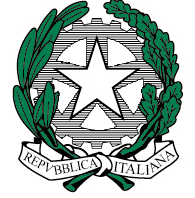 